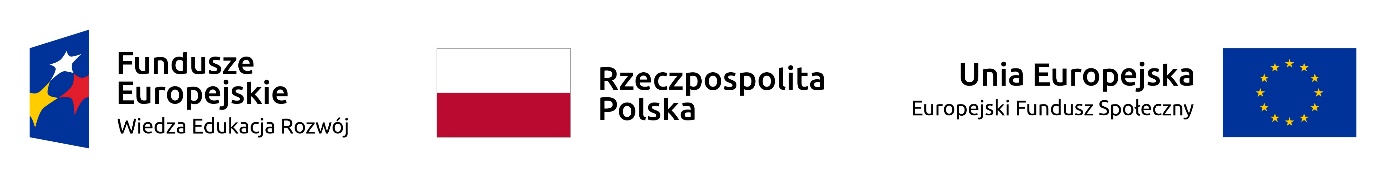 Załącznik nr 5 do SWZNumer sprawy: ZP-2511-07-GK/2023Data ..........................Nazwa Wykonawcy  ................................................................Adres Wykonawcy    ...............................................................Oświadczenie wykonawcy składane na podstawie art. 125 ust. 1 ustawy z dnia 11 września 2019 r.  Prawo zamówień publicznych (dalej jako: ustawa Pzp), DOTYCZĄCE SPEŁNIANIA WARUNKÓW UDZIAŁU W POSTĘPOWANIU 
Na potrzeby postępowania o udzielenie zamówienia publicznego pn. ,,Dostawa trzech pojazdów osobowo-dostawczych do SZPZLO Warszawa-Ochota”, nr post.: ZP-2511-07-GK/2023 prowadzonego przez Samodzielny Zespół Publicznych Zakładów Lecznictwa Otwartego Warszawa-Ochota oświadczam, co następuje:INFORMACJA DOTYCZĄCA WYKONAWCY:Oświadczam, że spełniam warunki udziału w postępowaniu określone przez zamawiającego w Specyfikacji Warunków Zamówienia i ogłoszeniu o zamówieniu zamieszczonym w Biuletynie Zamówień Publicznych.    INFORMACJA W ZWIĄZKU Z POLEGANIEM NA ZASOBACH INNYCH PODMIOTÓW: /o ile dotyczy/Oświadczam, że w celu wykazania spełniania warunków udziału w postępowaniu, określonych przez zamawiającego w …………………………………………………………. (wskazać dokument i właściwą jednostkę redakcyjną dokumentu, w której określono warunki udziału w postępowaniu), polegam na zasobach następującego/ych podmiotu/ów: ………………………………………………………………………...……………………………………………………………………………………………………………….…………………………………….., w następującym zakresie: ……………………………………………………………………………………………………………………………………………………………………………………………………………………… (wskazać podmiot i określić odpowiedni zakres dla wskazanego podmiotu). 